PROPOSAL PENELITIAN SKRIPSIREHABILITASI BAGI PECANDU NARKOTIKA MENURUT UNDANG-UNDANG NOMOR 35 TAHUN 2009 TENTANG NARKOTIKA BERDASARKAN TEORI DAN PRAKTEK(Studi Kasus Putusan Pengadilan Negeri Jakarta Pusat Nomor : 596/Pid.B/2011/PN.JKT.PST)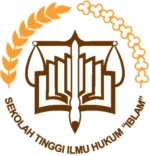 Oleh :Nama 	:  Erlia Aditia SetyaningrumNPM 	: 1307357008Diajukan kepada :PROGRAM STRATA SATU ILMU HUKUMSEKOLAH TINGGI ILMU HUKUM “IBLAM”JAKARTA2014